Social Newtworks FicheFacebookCover Photo size 851 x315Profile 180 x 180App image 111 x74Chat[[329135803797520]] plane
[[329135820464185]] angel
[[329135840464183]] angry
[[329135853797515]] bad
[[329135873797513]] beer
[[329135897130844]] bowl
[[329135923797508]] boy
[[329135930464174]] brb
[[329135960464171]] cake
[[329135987130835]] camera
[[329136013797499]] car
[[329136037130830]] cat
[[329136063797494]] cigarette
[[329136083797492]] clock
[[329136127130821]] coffee
[[329136157130818]] coins
[[329136210464146]] computer
[[329136230464144]] confused
[[329136240464143]] console
[[329136250464142]] crying
[[329136277130806]] devil
[[329136300464137]] dog
[[329136323797468]] don’t know
[[329136337130800]] drink
[[329136357130798]] embarrassed
[[329136390464128]] eyeroll
[[329136413797459]] film
[[329136433797457]] fingers crossed
[[329136443797456]] foot in mouth
[[329136463797454]] girl
[[329136487130785]] glasses cool
[[329136510464116]] glasses nerdy
[[329136533797447]] good
[[329136563797444]] handcuffs
[[329136593797441]] highfive
[[329136610464106]] hug left
[[329136627130771]] hug right
[[329136633797437]] island
[[329136640464103]] kiss
[[329136647130769]] lamp
[[329136663797434]] laugh
[[329136680464099]] love
[[329136690464098]] love over
[[329136700464097]] mail
[[329136717130762]] mobile
[[329136747130759]] moon
[[329136783797422]] musical note
[[329136790464088]] neutral
[[329136817130752]] party
[[329136847130749]] phone
[[329136873797413]] pizza
[[329136893797411]] plate
[[329136917130742]] present
[[329136933797407]] question
[[329136953797405]] quiet
[[329136963797404]] rain
[[329136983797402]] rainbow
[[329137003797400]] rose
[[329137010464066]] dead rose
[[329137027130731]] sad
[[329137050464062]] sarcastic
[[329137083797392]] secret
[[329137107130723]] sheep
[[329137143797386]] shock
[[329137177130716]] sick
[[329137197130714]] sleepy
[[329137223797378]] smile
[[329137240464043]] snail
[[329137270464040]] soccerball
[[329137297130704]] star
[[329137307130703]] sun
[[329137323797368]] teeth
[[329137340464033]] thinking
[[329137360464031]] thunder
[[329137380464029]] tongue
[[329137400464027]] turtle
[[329137443797356]] umbrella
[[329137473797353]] vampire
[[329137490464018]] wink
[[136446926442912]] = friendster
[[googlechrome]] = google chrome
[[2231777543]] = twitter
[[87741124305]] = old youtube logo
[[2513891999]] = new youtube logo
[[100001076048283]] = shin-chan
[[250128751720149]] = domo
[[326134990738733]] = Pikachu
[[155393057897143]] = Doraemon
[[224502284290679]] = Nobita
[[144685078974802]] = Mojacko
[[334954663181745]] = Spongebob
[[100001755689032]] = Squirtle with shades (by Cristian Parra)
[[249199828481201]] = Konata Izumi
[[223328504409723]] = Gintoki Sakata
[[236147243124900]] = Pokeball
[[144685078974802]] = Mojacko
[[269153023141273]] = Poring
[[332936966718584]] = Hello Kitty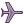 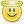 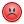 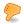 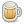 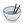 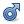 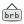 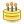 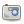 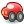 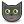 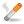 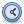 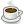 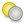 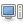 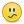 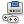 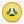 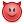 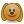 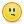 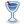 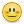 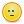 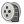 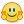 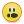 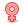 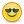 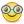 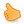 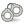 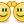 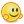 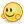 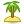 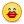 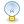 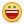 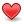 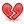 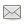 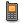 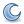 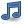 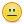 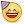 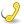 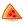 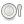 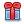 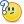 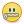 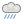 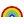 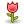 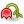 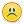 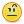 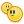 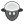 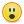 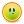 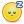 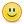 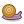 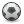 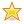 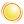 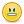 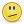 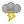 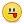 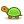 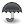 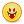 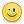 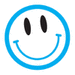 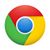 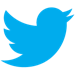 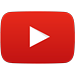 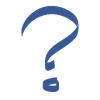 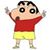 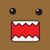 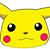 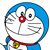 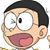 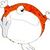 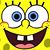 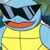 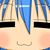 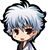 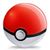 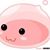 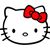 Facebook Flag CodesAmerica[[235308179897232]]
Australia[[251943854888832]]
Brazil[[277313912340862]]
China[[195546403880002]]
England[[368628179823130]]
France[[285505011517859]]
German[[240467632713605]]
India[[236629836375511]]
Italian[[174828349298998]]
New Zealand[[136245833163892]]
Mexican[[394575387235360]]
Pirate[[258922724186445]]
Spanish[[259034514174409]]
UK[[214696081962321]]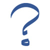 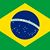 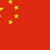 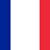 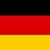 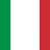 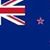 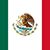 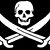 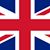 ShortcutsInternet Explorer for PC: Alt + #, then EnterFirefox for PC: Shift + Alt + #Safari for Mac: Ctrl + Opt + #Firefox for Mac: Ctrl + Opt + #Chrome for Mac: Ctrl + Opt + #Chrome for PC: Alt + #Access Keys0 - Help1 - Home2 - Timeline3 - Friends4 - Inbox5 – Notifications6 – Settings7 - Activity Log8 - About9 - TermsKeyboard ShortcutsNews Feedj and k - Scroll between News Feed storiesenter/return - See more of the selected storyp - Post a new statusl - Like or unlike the selected storyc - Comment on the selected storys - Share the selected storyo - Open an attachment from the selected story/ - Searchq - Search chat contacts? - Open a list of these keyboard shortcuts while in News FeedWeb Messenger:CTRL + g - Search conversationsCTRL + q - Show/hide keyboard shortcutsCTRL + Delete - Archive/unarchive conversationCTRL + j - Mark as spamCTRL + m - Start a new messageCTRL + i - Go to InboxCTRL + u - Go to OtherGoogle PlusThe maximum size of the cover image can be of 2120 x 1192 px
- The minimum size of the cover image must be more than 480 x 270 pix
- The size of the profile picture is still of 250 x 250 pixTwitter  Profile pic: 400 x 400 px
- Cover photo: 1500 x 500 pxYoutubeThe channel’s cover: 2,560 x 1,440 pxVimeo’s cover dimensionsProfile picture: 300 x 300 pxInstagrammaximum resolution of 2,048 x 2,048px PinterestProfile 165x165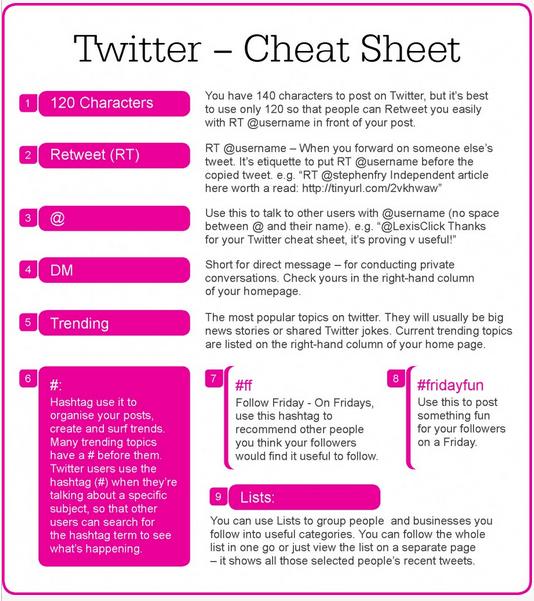 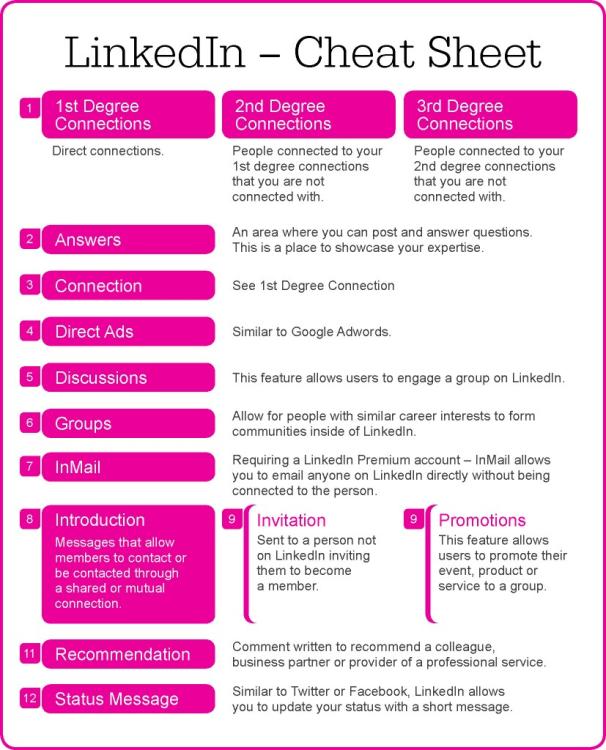 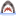 (^^^)Shark with sharp teeth out.  ...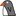 <(")Penguin looking to the left.  ...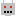 :|]Robot face.  ...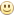 :)A happy smiley face.  ...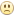 :(A sad and frowning smiley...  ...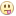 :PSticking tongue out.  ...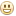 :DA big grin and laughing.  ...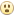 :OShocked and surprised.  ...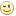 ;)Winking.  ...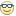 B)Nerdy smiley with glasses.  ...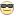 B|Cool smiley wearing...  ...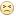 >:(Upset and angry.  ...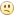 :/Unsure or doubtful emoticon.  ...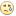 :'(Crying emoticon with tears.  ...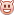 3:)Laughing devil emoticon.  ...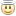 O:)A blushing angel with a halo.  ...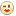 :*Girl sending a kiss and a...  ...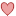 <3A red heart emoticon.  ...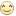 ^_^Kekeke happy emoticon.  ...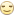 -_-Annoyed, sighing or bored.  ...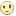 o.OConfused or WTF emoticon.  ...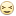 >:OUpset, angry or shouting...  ...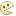 :vA Pacman emoticon.  ...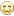 :3Cat faced smiley.  ...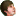 :putnam:Christopher Putnam, a...  ...